
Work Programme Winter 2023 – 2024
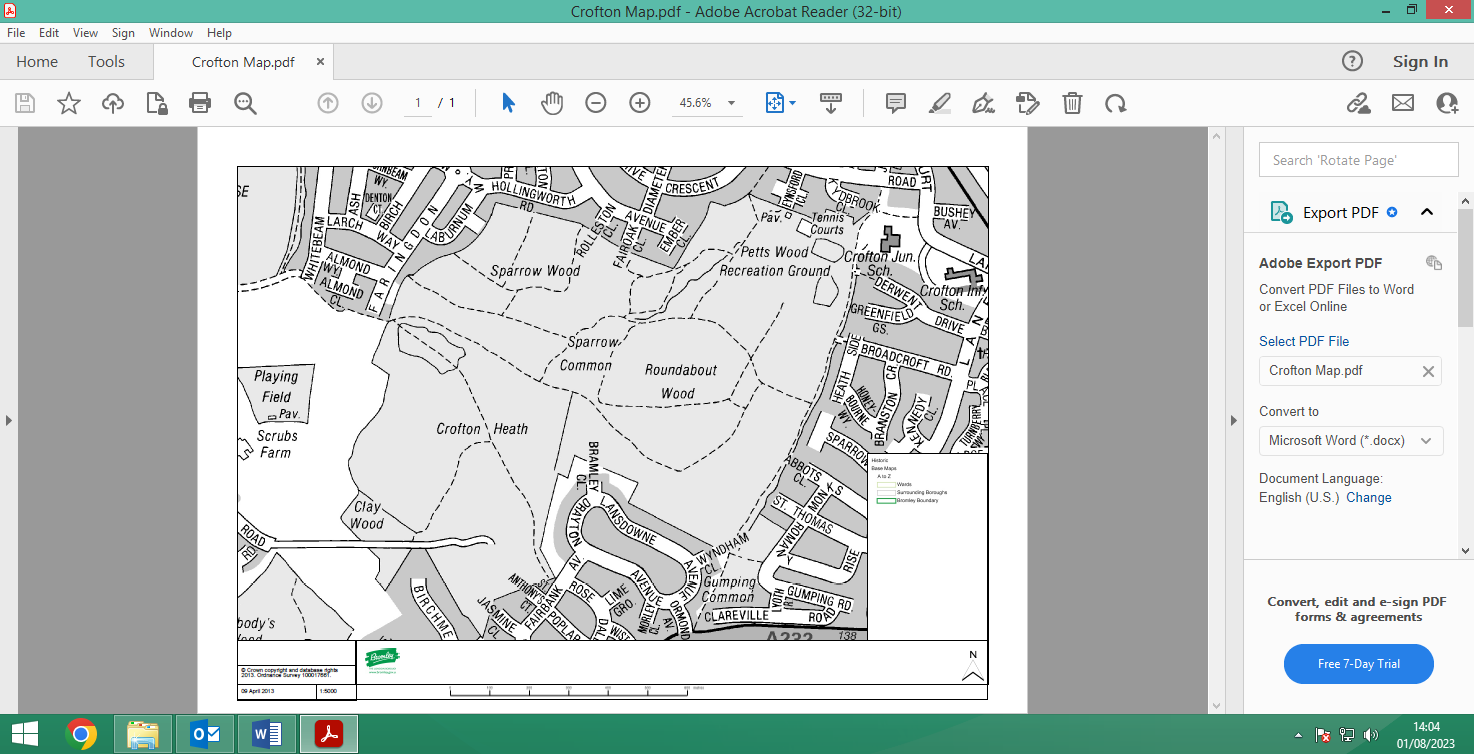 DateTaskMeeting point05/09/2023St. Thomas glade successional scrub cutbacks, bench repairs, opening up London Loop pathSt. Thomas’ Drive entrance19/09/2023Footpath widening south of circular route (adjacent to stream)Faringdon Ave. entrance03/10/2023Ride widening – Roundabout WoodRecreation ground17/10/2023Ride widening – Roundabout WoodRecreation ground31/10/2023Coppicing along circular route path near coppice coupesLaburnum Way entrance14/11/2023Coppicing – Bluebell GladeLaburnum Way entrance28/11/2023Coppicing – Bluebell GladeLaburnum Way entrance12/12/2023Bluebell Glade – Christmas task/cookupLaburnum Way entrance26/12/2023No task: Seasons Greetings!No task: Seasons Greetings!09/01/2024Experimental leaky dam construction (east side of coppice coupes)Laburnum Way entrance23/01/2024Laurel/holly bashing – Gumping CommonGumping Road entrance06/02/2024Laurel/holly bashing – Gumping CommonGumping Road entrance